別記第4号様式（第6条）排水設備工事完了届年　　月　　日　　　　多古町長　　　　　様申請者　住所　　　　　　　　　　　氏名　　　　　　　　印　　　排水設備の新設等の工事を完了したので、次のとおり届出します。使用者住所使用者氏名　　　　　　　　　　　　　　　　　（　　）　　　　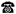 指定工事店住所指定工事店氏名　　　　　　　　　　　印　　　　　（　　）　　　　責任技術者氏名印　　　　　　設置場所設置区分新設　・　増設　・　改築確認年月日確認番号　　　年　　　月　　　日　　　第　　　　　　　号完了年月日　　　年　　　月　　　日